Ders İzlencesi Şablonu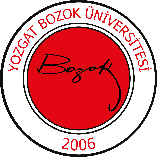 YOZGAT BOZOK ÜNİVERSİTESİ ……………… MESLEK YÜKSEK OKULU/ YÜKSEKOKULU/FAKÜLTESİ………………BÖLÜMÜ……………….DERS ÖĞRETİM PLANIYOZGAT BOZOK ÜNİVERSİTESİ ……………… MESLEK YÜKSEK OKULU/ YÜKSEKOKULU/FAKÜLTESİ………………BÖLÜMÜ……………….DERS ÖĞRETİM PLANIYOZGAT BOZOK ÜNİVERSİTESİ ……………… MESLEK YÜKSEK OKULU/ YÜKSEKOKULU/FAKÜLTESİ………………BÖLÜMÜ……………….DERS ÖĞRETİM PLANIYOZGAT BOZOK ÜNİVERSİTESİ ……………… MESLEK YÜKSEK OKULU/ YÜKSEKOKULU/FAKÜLTESİ………………BÖLÜMÜ……………….DERS ÖĞRETİM PLANIYOZGAT BOZOK ÜNİVERSİTESİ ……………… MESLEK YÜKSEK OKULU/ YÜKSEKOKULU/FAKÜLTESİ………………BÖLÜMÜ……………….DERS ÖĞRETİM PLANIYOZGAT BOZOK ÜNİVERSİTESİ ……………… MESLEK YÜKSEK OKULU/ YÜKSEKOKULU/FAKÜLTESİ………………BÖLÜMÜ……………….DERS ÖĞRETİM PLANIYOZGAT BOZOK ÜNİVERSİTESİ ……………… MESLEK YÜKSEK OKULU/ YÜKSEKOKULU/FAKÜLTESİ………………BÖLÜMÜ……………….DERS ÖĞRETİM PLANIYOZGAT BOZOK ÜNİVERSİTESİ ……………… MESLEK YÜKSEK OKULU/ YÜKSEKOKULU/FAKÜLTESİ………………BÖLÜMÜ……………….DERS ÖĞRETİM PLANIYOZGAT BOZOK ÜNİVERSİTESİ ……………… MESLEK YÜKSEK OKULU/ YÜKSEKOKULU/FAKÜLTESİ………………BÖLÜMÜ……………….DERS ÖĞRETİM PLANIYOZGAT BOZOK ÜNİVERSİTESİ ……………… MESLEK YÜKSEK OKULU/ YÜKSEKOKULU/FAKÜLTESİ………………BÖLÜMÜ……………….DERS ÖĞRETİM PLANIYOZGAT BOZOK ÜNİVERSİTESİ ……………… MESLEK YÜKSEK OKULU/ YÜKSEKOKULU/FAKÜLTESİ………………BÖLÜMÜ……………….DERS ÖĞRETİM PLANIYOZGAT BOZOK ÜNİVERSİTESİ ……………… MESLEK YÜKSEK OKULU/ YÜKSEKOKULU/FAKÜLTESİ………………BÖLÜMÜ……………….DERS ÖĞRETİM PLANIYOZGAT BOZOK ÜNİVERSİTESİ ……………… MESLEK YÜKSEK OKULU/ YÜKSEKOKULU/FAKÜLTESİ………………BÖLÜMÜ……………….DERS ÖĞRETİM PLANIYOZGAT BOZOK ÜNİVERSİTESİ ……………… MESLEK YÜKSEK OKULU/ YÜKSEKOKULU/FAKÜLTESİ………………BÖLÜMÜ……………….DERS ÖĞRETİM PLANIDersin KoduDersin KoduDersin AdıYarıyılYarıyılDersin Türü (Z/S)Dersin Türü (Z/S)Dersin Türü (Z/S)T+U+L(Saat/Hafta)T+U+L(Saat/Hafta)T+U+L(Saat/Hafta)KrediAKTSEğitim DiliDERS BİLGİLERİDERS BİLGİLERİDERS BİLGİLERİDERS BİLGİLERİDERS BİLGİLERİDERS BİLGİLERİDERS BİLGİLERİDERS BİLGİLERİDERS BİLGİLERİDERS BİLGİLERİDERS BİLGİLERİDERS BİLGİLERİDERS BİLGİLERİDERS BİLGİLERİDersin Katalog Tanımı (İçeriği)Dersin Katalog Tanımı (İçeriği)Dersin Katalog Tanımı (İçeriği)Dersin Katalog Tanımı (İçeriği)(Bu kısımda, dersin kısa içeriği ve varsa ön koşulu belirtilir.)(Bu kısımda, dersin kısa içeriği ve varsa ön koşulu belirtilir.)(Bu kısımda, dersin kısa içeriği ve varsa ön koşulu belirtilir.)(Bu kısımda, dersin kısa içeriği ve varsa ön koşulu belirtilir.)(Bu kısımda, dersin kısa içeriği ve varsa ön koşulu belirtilir.)(Bu kısımda, dersin kısa içeriği ve varsa ön koşulu belirtilir.)(Bu kısımda, dersin kısa içeriği ve varsa ön koşulu belirtilir.)(Bu kısımda, dersin kısa içeriği ve varsa ön koşulu belirtilir.)(Bu kısımda, dersin kısa içeriği ve varsa ön koşulu belirtilir.)(Bu kısımda, dersin kısa içeriği ve varsa ön koşulu belirtilir.)Dersin AmacıDersin AmacıDersin AmacıDersin Amacı(Bu kısımda dersin amacı belirtilir.)(Bu kısımda dersin amacı belirtilir.)(Bu kısımda dersin amacı belirtilir.)(Bu kısımda dersin amacı belirtilir.)(Bu kısımda dersin amacı belirtilir.)(Bu kısımda dersin amacı belirtilir.)(Bu kısımda dersin amacı belirtilir.)(Bu kısımda dersin amacı belirtilir.)(Bu kısımda dersin amacı belirtilir.)(Bu kısımda dersin amacı belirtilir.)Dersin SeviyesiDersin SeviyesiDersin SeviyesiDersin Seviyesi(Dersin hangi akademik seviyede verildiği belirtilir. Önlisans, lisans vs.)(Dersin hangi akademik seviyede verildiği belirtilir. Önlisans, lisans vs.)(Dersin hangi akademik seviyede verildiği belirtilir. Önlisans, lisans vs.)(Dersin hangi akademik seviyede verildiği belirtilir. Önlisans, lisans vs.)(Dersin hangi akademik seviyede verildiği belirtilir. Önlisans, lisans vs.)(Dersin hangi akademik seviyede verildiği belirtilir. Önlisans, lisans vs.)(Dersin hangi akademik seviyede verildiği belirtilir. Önlisans, lisans vs.)(Dersin hangi akademik seviyede verildiği belirtilir. Önlisans, lisans vs.)(Dersin hangi akademik seviyede verildiği belirtilir. Önlisans, lisans vs.)(Dersin hangi akademik seviyede verildiği belirtilir. Önlisans, lisans vs.)Dersin Öğretim DiliDersin Öğretim DiliDersin Öğretim DiliDersin Öğretim DiliÖğretim YöntemiÖğretim YöntemiÖğretim YöntemiÖğretim Yöntemi(    ) Örgün       (    ) Uzaktan   (    ) Karma/Hibrit(    ) Örgün       (    ) Uzaktan   (    ) Karma/Hibrit(    ) Örgün       (    ) Uzaktan   (    ) Karma/Hibrit(    ) Örgün       (    ) Uzaktan   (    ) Karma/Hibrit(    ) Örgün       (    ) Uzaktan   (    ) Karma/Hibrit(    ) Örgün       (    ) Uzaktan   (    ) Karma/Hibrit(    ) Örgün       (    ) Uzaktan   (    ) Karma/Hibrit(    ) Örgün       (    ) Uzaktan   (    ) Karma/Hibrit(    ) Örgün       (    ) Uzaktan   (    ) Karma/Hibrit(    ) Örgün       (    ) Uzaktan   (    ) Karma/HibritDersi Yürüten Öğretim ElemanlarıDersi Yürüten Öğretim ElemanlarıDersi Yürüten Öğretim ElemanlarıDersi Yürüten Öğretim ElemanlarıDersin Ön Koşulu Ders(ler)iDersin Ön Koşulu Ders(ler)iDersin Ön Koşulu Ders(ler)iDersin Ön Koşulu Ders(ler)i(Varsa ön koşul belirtilir.)(Varsa ön koşul belirtilir.)(Varsa ön koşul belirtilir.)(Varsa ön koşul belirtilir.)(Varsa ön koşul belirtilir.)(Varsa ön koşul belirtilir.)(Varsa ön koşul belirtilir.)(Varsa ön koşul belirtilir.)(Varsa ön koşul belirtilir.)(Varsa ön koşul belirtilir.)Dersin Öğrenme ÇıktılarıDersin Öğrenme ÇıktılarıDersin Öğrenme ÇıktılarıDersin Öğrenme Çıktıları(Bu kısma yarıyıl sonu hedeflenen öğrenme çıktıkları eklenir.)(Bu kısma yarıyıl sonu hedeflenen öğrenme çıktıkları eklenir.)(Bu kısma yarıyıl sonu hedeflenen öğrenme çıktıkları eklenir.)(Bu kısma yarıyıl sonu hedeflenen öğrenme çıktıkları eklenir.)(Bu kısma yarıyıl sonu hedeflenen öğrenme çıktıkları eklenir.)(Bu kısma yarıyıl sonu hedeflenen öğrenme çıktıkları eklenir.)(Bu kısma yarıyıl sonu hedeflenen öğrenme çıktıkları eklenir.)(Bu kısma yarıyıl sonu hedeflenen öğrenme çıktıkları eklenir.)(Bu kısma yarıyıl sonu hedeflenen öğrenme çıktıkları eklenir.)(Bu kısma yarıyıl sonu hedeflenen öğrenme çıktıkları eklenir.)DERS İÇERİĞİ(Haftalık Ders İçeriği bu kısma yazılır.)DERS İÇERİĞİ(Haftalık Ders İçeriği bu kısma yazılır.)DERS İÇERİĞİ(Haftalık Ders İçeriği bu kısma yazılır.)DERS İÇERİĞİ(Haftalık Ders İçeriği bu kısma yazılır.)DERS İÇERİĞİ(Haftalık Ders İçeriği bu kısma yazılır.)DERS İÇERİĞİ(Haftalık Ders İçeriği bu kısma yazılır.)DERS İÇERİĞİ(Haftalık Ders İçeriği bu kısma yazılır.)DERS İÇERİĞİ(Haftalık Ders İçeriği bu kısma yazılır.)DERS İÇERİĞİ(Haftalık Ders İçeriği bu kısma yazılır.)DERS İÇERİĞİ(Haftalık Ders İçeriği bu kısma yazılır.)DERS İÇERİĞİ(Haftalık Ders İçeriği bu kısma yazılır.)DERS İÇERİĞİ(Haftalık Ders İçeriği bu kısma yazılır.)DERS İÇERİĞİ(Haftalık Ders İçeriği bu kısma yazılır.)HaftaTeoriTeoriTeoriTeoriTeoriTeoriUygulama/LaboratuvarUygulama/LaboratuvarUygulama/LaboratuvarUygulama/LaboratuvarUygulama/LaboratuvarUygulama/LaboratuvarUygulama/Laboratuvar1234567891011121314Dersin Öğrenme Kaynakları(Bu kısma ilgili dersin temel kaynakları yazılır.)Dersin Öğrenme Kaynakları(Bu kısma ilgili dersin temel kaynakları yazılır.)Dersin Öğrenme Kaynakları(Bu kısma ilgili dersin temel kaynakları yazılır.)Dersin Öğrenme Kaynakları(Bu kısma ilgili dersin temel kaynakları yazılır.)Dersin Öğrenme Kaynakları(Bu kısma ilgili dersin temel kaynakları yazılır.)Dersin Öğrenme Kaynakları(Bu kısma ilgili dersin temel kaynakları yazılır.)Dersin Öğrenme Kaynakları(Bu kısma ilgili dersin temel kaynakları yazılır.)Dersin Öğrenme Kaynakları(Bu kısma ilgili dersin temel kaynakları yazılır.)Dersin Öğrenme Kaynakları(Bu kısma ilgili dersin temel kaynakları yazılır.)Dersin Öğrenme Kaynakları(Bu kısma ilgili dersin temel kaynakları yazılır.)Dersin Öğrenme Kaynakları(Bu kısma ilgili dersin temel kaynakları yazılır.)Dersin Öğrenme Kaynakları(Bu kısma ilgili dersin temel kaynakları yazılır.)Dersin Öğrenme Kaynakları(Bu kısma ilgili dersin temel kaynakları yazılır.)Dersin Öğrenme Kaynakları(Bu kısma ilgili dersin temel kaynakları yazılır.)DEĞERLENDİRME ÖLÇÜTLERİ(Dersin AKTS kredisini belirleyecek dönem içi etkinliklerin sayısı ve bunların etki yüzdeleri bu alana yazılır)DEĞERLENDİRME ÖLÇÜTLERİ(Dersin AKTS kredisini belirleyecek dönem içi etkinliklerin sayısı ve bunların etki yüzdeleri bu alana yazılır)DEĞERLENDİRME ÖLÇÜTLERİ(Dersin AKTS kredisini belirleyecek dönem içi etkinliklerin sayısı ve bunların etki yüzdeleri bu alana yazılır)DEĞERLENDİRME ÖLÇÜTLERİ(Dersin AKTS kredisini belirleyecek dönem içi etkinliklerin sayısı ve bunların etki yüzdeleri bu alana yazılır)DEĞERLENDİRME ÖLÇÜTLERİ(Dersin AKTS kredisini belirleyecek dönem içi etkinliklerin sayısı ve bunların etki yüzdeleri bu alana yazılır)DEĞERLENDİRME ÖLÇÜTLERİ(Dersin AKTS kredisini belirleyecek dönem içi etkinliklerin sayısı ve bunların etki yüzdeleri bu alana yazılır)DEĞERLENDİRME ÖLÇÜTLERİ(Dersin AKTS kredisini belirleyecek dönem içi etkinliklerin sayısı ve bunların etki yüzdeleri bu alana yazılır)DEĞERLENDİRME ÖLÇÜTLERİ(Dersin AKTS kredisini belirleyecek dönem içi etkinliklerin sayısı ve bunların etki yüzdeleri bu alana yazılır)DEĞERLENDİRME ÖLÇÜTLERİ(Dersin AKTS kredisini belirleyecek dönem içi etkinliklerin sayısı ve bunların etki yüzdeleri bu alana yazılır)DEĞERLENDİRME ÖLÇÜTLERİ(Dersin AKTS kredisini belirleyecek dönem içi etkinliklerin sayısı ve bunların etki yüzdeleri bu alana yazılır)DEĞERLENDİRME ÖLÇÜTLERİ(Dersin AKTS kredisini belirleyecek dönem içi etkinliklerin sayısı ve bunların etki yüzdeleri bu alana yazılır)DEĞERLENDİRME ÖLÇÜTLERİ(Dersin AKTS kredisini belirleyecek dönem içi etkinliklerin sayısı ve bunların etki yüzdeleri bu alana yazılır)DEĞERLENDİRME ÖLÇÜTLERİ(Dersin AKTS kredisini belirleyecek dönem içi etkinliklerin sayısı ve bunların etki yüzdeleri bu alana yazılır)DEĞERLENDİRME ÖLÇÜTLERİ(Dersin AKTS kredisini belirleyecek dönem içi etkinliklerin sayısı ve bunların etki yüzdeleri bu alana yazılır)Dönem İçi Çalışma EtkinlikleriDönem İçi Çalışma EtkinlikleriDönem İçi Çalışma EtkinlikleriDönem İçi Çalışma EtkinlikleriDönem İçi Çalışma EtkinlikleriDönem İçi Çalışma EtkinlikleriSayısıSayısıSayısıSayısıKatkısıKatkısıKatkısıKatkısıÖdevÖdevÖdevÖdevÖdevÖdevUygulamaUygulamaUygulamaUygulamaUygulamaUygulamaForum/ Tartışma UygulamasıForum/ Tartışma UygulamasıForum/ Tartışma UygulamasıForum/ Tartışma UygulamasıForum/ Tartışma UygulamasıForum/ Tartışma UygulamasıKısa sınav (Quiz)Kısa sınav (Quiz)Kısa sınav (Quiz)Kısa sınav (Quiz)Kısa sınav (Quiz)Kısa sınav (Quiz)Dönem içi Çalışmaların Yarıyıl Başarıya Oranı (%)Dönem içi Çalışmaların Yarıyıl Başarıya Oranı (%)Dönem içi Çalışmaların Yarıyıl Başarıya Oranı (%)Dönem içi Çalışmaların Yarıyıl Başarıya Oranı (%)Dönem içi Çalışmaların Yarıyıl Başarıya Oranı (%)Dönem içi Çalışmaların Yarıyıl Başarıya Oranı (%)Finalin Başarıya Oranı (%)Finalin Başarıya Oranı (%)Finalin Başarıya Oranı (%)Finalin Başarıya Oranı (%)Finalin Başarıya Oranı (%)Finalin Başarıya Oranı (%)ToplamToplamToplamToplamToplamToplamDERS İŞ YÜKÜ TABLOSU(Hangi etkinliğin toplam kaç adet yapılacağı ve bu etkinliklere haftalık kaç saat ayrılacağı bu alana yazılır. Bu sayede toplam iş yükü belirlenir. Bir dersin AKTS kredisi, müfredatta yer alan AKTS kredisinden düşük veya fazla olamaz)DERS İŞ YÜKÜ TABLOSU(Hangi etkinliğin toplam kaç adet yapılacağı ve bu etkinliklere haftalık kaç saat ayrılacağı bu alana yazılır. Bu sayede toplam iş yükü belirlenir. Bir dersin AKTS kredisi, müfredatta yer alan AKTS kredisinden düşük veya fazla olamaz)DERS İŞ YÜKÜ TABLOSU(Hangi etkinliğin toplam kaç adet yapılacağı ve bu etkinliklere haftalık kaç saat ayrılacağı bu alana yazılır. Bu sayede toplam iş yükü belirlenir. Bir dersin AKTS kredisi, müfredatta yer alan AKTS kredisinden düşük veya fazla olamaz)DERS İŞ YÜKÜ TABLOSU(Hangi etkinliğin toplam kaç adet yapılacağı ve bu etkinliklere haftalık kaç saat ayrılacağı bu alana yazılır. Bu sayede toplam iş yükü belirlenir. Bir dersin AKTS kredisi, müfredatta yer alan AKTS kredisinden düşük veya fazla olamaz)DERS İŞ YÜKÜ TABLOSU(Hangi etkinliğin toplam kaç adet yapılacağı ve bu etkinliklere haftalık kaç saat ayrılacağı bu alana yazılır. Bu sayede toplam iş yükü belirlenir. Bir dersin AKTS kredisi, müfredatta yer alan AKTS kredisinden düşük veya fazla olamaz)DERS İŞ YÜKÜ TABLOSU(Hangi etkinliğin toplam kaç adet yapılacağı ve bu etkinliklere haftalık kaç saat ayrılacağı bu alana yazılır. Bu sayede toplam iş yükü belirlenir. Bir dersin AKTS kredisi, müfredatta yer alan AKTS kredisinden düşük veya fazla olamaz)DERS İŞ YÜKÜ TABLOSU(Hangi etkinliğin toplam kaç adet yapılacağı ve bu etkinliklere haftalık kaç saat ayrılacağı bu alana yazılır. Bu sayede toplam iş yükü belirlenir. Bir dersin AKTS kredisi, müfredatta yer alan AKTS kredisinden düşük veya fazla olamaz)DERS İŞ YÜKÜ TABLOSU(Hangi etkinliğin toplam kaç adet yapılacağı ve bu etkinliklere haftalık kaç saat ayrılacağı bu alana yazılır. Bu sayede toplam iş yükü belirlenir. Bir dersin AKTS kredisi, müfredatta yer alan AKTS kredisinden düşük veya fazla olamaz)DERS İŞ YÜKÜ TABLOSU(Hangi etkinliğin toplam kaç adet yapılacağı ve bu etkinliklere haftalık kaç saat ayrılacağı bu alana yazılır. Bu sayede toplam iş yükü belirlenir. Bir dersin AKTS kredisi, müfredatta yer alan AKTS kredisinden düşük veya fazla olamaz)DERS İŞ YÜKÜ TABLOSU(Hangi etkinliğin toplam kaç adet yapılacağı ve bu etkinliklere haftalık kaç saat ayrılacağı bu alana yazılır. Bu sayede toplam iş yükü belirlenir. Bir dersin AKTS kredisi, müfredatta yer alan AKTS kredisinden düşük veya fazla olamaz)DERS İŞ YÜKÜ TABLOSU(Hangi etkinliğin toplam kaç adet yapılacağı ve bu etkinliklere haftalık kaç saat ayrılacağı bu alana yazılır. Bu sayede toplam iş yükü belirlenir. Bir dersin AKTS kredisi, müfredatta yer alan AKTS kredisinden düşük veya fazla olamaz)DERS İŞ YÜKÜ TABLOSU(Hangi etkinliğin toplam kaç adet yapılacağı ve bu etkinliklere haftalık kaç saat ayrılacağı bu alana yazılır. Bu sayede toplam iş yükü belirlenir. Bir dersin AKTS kredisi, müfredatta yer alan AKTS kredisinden düşük veya fazla olamaz)DERS İŞ YÜKÜ TABLOSU(Hangi etkinliğin toplam kaç adet yapılacağı ve bu etkinliklere haftalık kaç saat ayrılacağı bu alana yazılır. Bu sayede toplam iş yükü belirlenir. Bir dersin AKTS kredisi, müfredatta yer alan AKTS kredisinden düşük veya fazla olamaz)DERS İŞ YÜKÜ TABLOSU(Hangi etkinliğin toplam kaç adet yapılacağı ve bu etkinliklere haftalık kaç saat ayrılacağı bu alana yazılır. Bu sayede toplam iş yükü belirlenir. Bir dersin AKTS kredisi, müfredatta yer alan AKTS kredisinden düşük veya fazla olamaz)EtkinlikEtkinlikEtkinlikEtkinlikToplam Hafta SayısıToplam Hafta SayısıToplam Hafta SayısıToplam Hafta SayısıToplam Hafta SayısıSüre (Haftalık Saat)Süre (Haftalık Saat)Süre (Haftalık Saat)Toplam İş YüküToplam İş YüküTeoriTeoriTeoriTeoriUygulamaUygulamaUygulamaUygulamaForum/ Tartışma UygulamasıForum/ Tartışma UygulamasıForum/ Tartışma UygulamasıForum/ Tartışma UygulamasıOkumaOkumaOkumaOkumaİnternet Taraması, Kütüphane Çalışmasıİnternet Taraması, Kütüphane Çalışmasıİnternet Taraması, Kütüphane Çalışmasıİnternet Taraması, Kütüphane ÇalışmasıMateryal Tasarlama, UygulamaMateryal Tasarlama, UygulamaMateryal Tasarlama, UygulamaMateryal Tasarlama, UygulamaRapor HazırlamaRapor HazırlamaRapor HazırlamaRapor HazırlamaSunu HazırlamaSunu HazırlamaSunu HazırlamaSunu HazırlamaSunumSunumSunumSunumFinal Sınavı Final Sınavı Final Sınavı Final Sınavı Final Sınavına HazırlıkFinal Sınavına HazırlıkFinal Sınavına HazırlıkFinal Sınavına HazırlıkDiğer (Belirtiniz: …    …. ………..)Diğer (Belirtiniz: …    …. ………..)Diğer (Belirtiniz: …    …. ………..)Diğer (Belirtiniz: …    …. ………..)Toplam İş YüküToplam İş YüküToplam İş YüküToplam İş YüküToplam İş YüküToplam İş YüküToplam İş YüküToplam İş YüküToplam İş YüküToplam İş YüküToplam İş YüküToplam İş YüküToplam İş Yükü / 25 (s)Toplam İş Yükü / 25 (s)Toplam İş Yükü / 25 (s)Toplam İş Yükü / 25 (s)Toplam İş Yükü / 25 (s)Toplam İş Yükü / 25 (s)Toplam İş Yükü / 25 (s)Toplam İş Yükü / 25 (s)Toplam İş Yükü / 25 (s)Toplam İş Yükü / 25 (s)Toplam İş Yükü / 25 (s)Toplam İş Yükü / 25 (s)Dersin AKTS KredisiDersin AKTS KredisiDersin AKTS KredisiDersin AKTS KredisiDersin AKTS KredisiDersin AKTS KredisiDersin AKTS KredisiDersin AKTS KredisiDersin AKTS KredisiDersin AKTS KredisiDersin AKTS KredisiDersin AKTS Kredisi